Essex County Coronavirus CasesUpdated: Friday, May 22, 2020 Social distancing, hand hygiene, and other steps to prevent infection must be followed at all times in all municipalities regardless of the number of cases.The number of infected individuals in any municipality is likely to be much greater than indicated as this data ONLY includes persons who have been tested and whose lab results have been reported in the State’s data system. This data will not match any other report since cases are continually entering the system and local health departments may reassign place of residence as appropriate during their investigations. Essex County: Demographics of Individuals with Confirmed COVID-19Updated 5/19/20Age Group 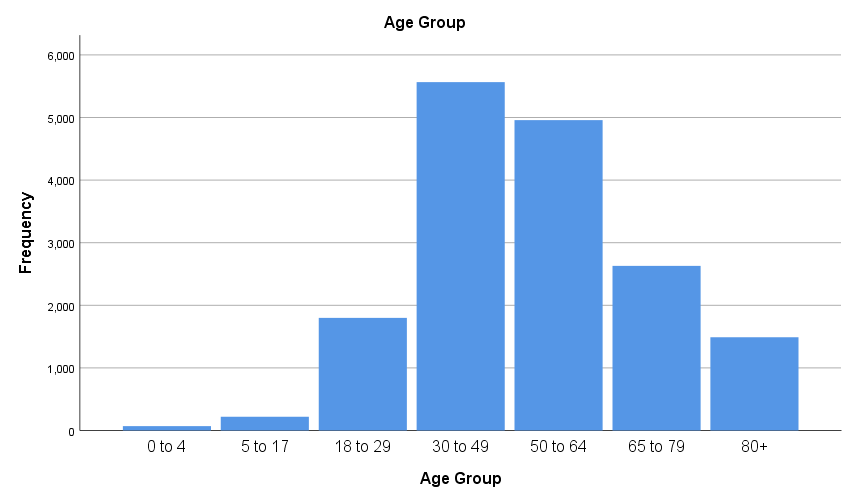 GenderEssex County: Demographics of Deceased Individuals with Confirmed COVID19Updated 5/19/20Age Group of Deceased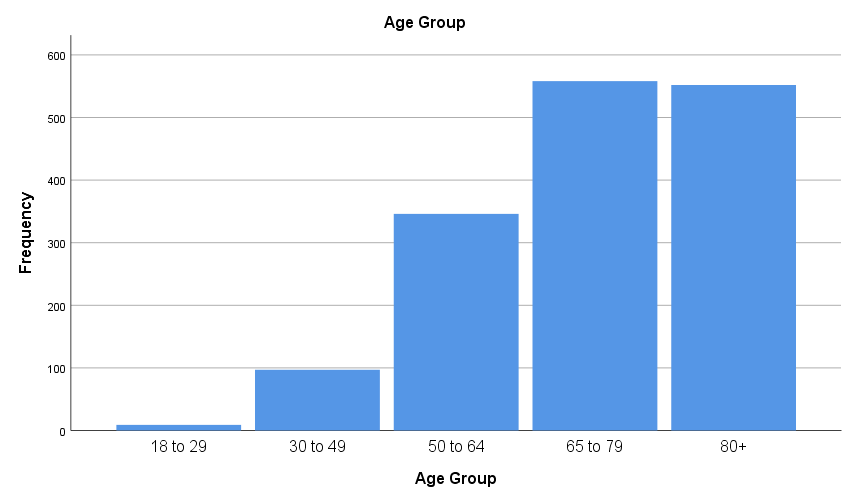 Gender of DeceasedCumulative Confirmed COVID-19 Cases and Deaths                                        Essex County, NJCumulative Confirmed COVID-19 Cases and Deaths                                        Essex County, NJCumulative Confirmed COVID-19 Cases and Deaths                                        Essex County, NJCumulative Confirmed COVID-19 Cases and Deaths                                        Essex County, NJMunicipality5/21/20 5pm5/22/20 9amDeaths 5/22/20 amBelleville 94995057Bloomfield1037103460Caldwell 971005Cedar Grove38939197East Orange 18071807179Essex Fells 20202Fairfield12812917Glen Ridge 36368Irvington12811280138Livingston46746665Maplewood27927524Millburn1381387Montclair39339443Newark69066894552North Caldwell 40404Nutley45846133Orange89289870Roseland838215South Orange95924Verona11611513West Caldwell 20020036West Orange 11591175154Total 16970169771583Negative tests (County)2903529566Statewide positive 151472Statewide deaths 10843FrequencyPercentValid0 to 470.4Valid5 to 172191.3Valid18 to 29180010.7Valid30 to 49556533.2Valid50 to 64495729.6Valid65 to 79262915.7Valid80+14908.9ValidTotal1673099.8MissingSystem29.2TotalTotal16759100.0FrequencyPercentValidFEMALE863851.5ValidMALE807548.2ValidUNKNOWN46.3ValidTotal16759100.0FrequencyPercentValid0 to 41.1Valid18 to 299.6Valid30 to 49835.7Valid50 to 6431621.7Valid65 to 7953136.5Valid80+51435.3ValidTotal145499.9MissingSystem1.1TotalTotal1455100.0FrequencyPercentValidFEMALE69444.4ValidMALE86955.6ValidTotal1563100.0